Комерційна пропозиціяТОВ «НРП» від імені інтернет-магазину «MOYO» пропонує Вам до продажу:			Всього найменувань 3, на суму 22132,00 грн.Двадцять дві тисячі сто тридцять дві гривні 00 копійокУ т.ч. ПДВ: Три тисячі сімсот тридцять гривень тридцять чотири копійки 
Умови оплати: 100% предоплата.
Умови доставки: DDP; самовивіз з магазину(безкоштовно); адресна доставка по Київу (безкоштовно); доставка на відділення Нової Пошти (безкоштовно); адресна доставка в регіони по тарифам кур'єрської служби. 
Срок доставки: 7 робочих днів.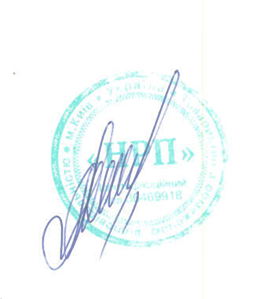 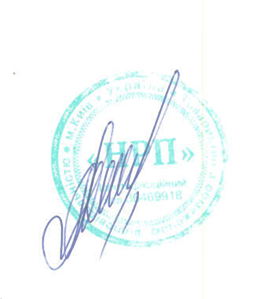 Дякую за співпрацю.Провідний фахівецьГусейн-заде О.А.
+38(044)2909045                                                                                     Aleksandr.Guseyn-zade@moyo.ua№Найменування товаруК-сть, од.Ціна, грн. без ПДВЦіна, грн.з ПДВСума, грн. без ПДВСума, грн з ПДВ1Ігрова приставка SONY PlayStation 4 Slim 1Tb (Gran Turismo +God Of War + Horizon. Zero Dawn + PSPlus 3М) (9785316)19 165,8310 999,00 9 165,83 10 999,00 2Відеокамера CANON Legria HF R88 Black (1959C007)18 707,50  10 449,008 707,50   10 449,003Карта памяти Sandisk microSDXC 128GB Class 10 UHS-I Ultra R80MB/s1528,33634,00528,33634,00Всього без ПДВ, грн.: Всього без ПДВ, грн.: Всього без ПДВ, грн.: Всього без ПДВ, грн.: Всього без ПДВ, грн.: Всього без ПДВ, грн.: 18401,66  Сума ПДВ, грн.: Сума ПДВ, грн.: Сума ПДВ, грн.: Сума ПДВ, грн.: Сума ПДВ, грн.: Сума ПДВ, грн.: 3730,34Всього з ПДВ, грн.: Всього з ПДВ, грн.: Всього з ПДВ, грн.: Всього з ПДВ, грн.: Всього з ПДВ, грн.: Всього з ПДВ, грн.: 22132,00   